Clallam County Sheriff’s Office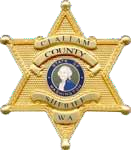 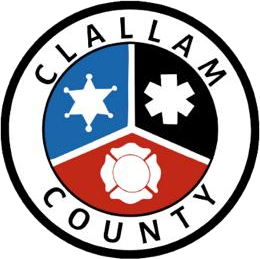 PROJECT SAFER RESPONSE FORM223 E. Fourth St., Suite 12 Port Angeles, WA 98362 Phone: (360) 417-2262The more complete information disclosed will help in accomplishing the goals for “Project Safer”. The information obtained in this document will be maintained as confidential and only disclosed to the extent necessary in aiding in the positive interactions with first responders. Medical information will be protected under State HIPPA laws.This project is in collaboration between Port Angeles Police Department, Developmental Disabilities Administration, Clallam County Developmental Disabilities (Health and Human Services), along with other essential community members. We all want to ensure positive outcomes and interactions between all community members and first responders. This as a team effort.Section 1: Client IDSection 3: Family Member / Primary Caregiver InformationSection 5: Health & Psychological ConditionsSection 6: Additional Family and Friends ContactsSection 7: Form ContactRECENT DIGITAL PHOTOGRAPHOPTIONSAttach a photo here.Take a picture of the client and e-mail it at the same time you send the application.Bring the client in to the Sheriff’s Office and we will take the picture for you.RECENT DIGITAL PHOTOGRAPHOPTIONSAttach a photo here.Take a picture of the client and e-mail it at the same time you send the application.Bring the client in to the Sheriff’s Office and we will take the picture for you.RECENT DIGITAL PHOTOGRAPHOPTIONSAttach a photo here.Take a picture of the client and e-mail it at the same time you send the application.Bring the client in to the Sheriff’s Office and we will take the picture for you.RECENT DIGITAL PHOTOGRAPHOPTIONSAttach a photo here.Take a picture of the client and e-mail it at the same time you send the application.Bring the client in to the Sheriff’s Office and we will take the picture for you.RECENT DIGITAL PHOTOGRAPHOPTIONSAttach a photo here.Take a picture of the client and e-mail it at the same time you send the application.Bring the client in to the Sheriff’s Office and we will take the picture for you.RECENT DIGITAL PHOTOGRAPHOPTIONSAttach a photo here.Take a picture of the client and e-mail it at the same time you send the application.Bring the client in to the Sheriff’s Office and we will take the picture for you.1.1 LEGAL NAME:1.1 LEGAL NAME:1.1 LEGAL NAME:1.1 LEGAL NAME:1.1 LEGAL NAME:1.1 LEGAL NAME:1.2 NICKNAME1.3 SEX1.4 DATE OF BIRTH1.4 DATE OF BIRTHAGE1.5 RACEMale	Female Non-BinaryCaucasian1.6 PRIMARY DIAGNOSIS:1.6 PRIMARY DIAGNOSIS:1.6 PRIMARY DIAGNOSIS:1.6 PRIMARY DIAGNOSIS:1.6 PRIMARY DIAGNOSIS:1.6 PRIMARY DIAGNOSIS:1.7 PRIMARY DE-ESCALATION SUGGESTIONS (words to use; client interests; safe objects):1.7 PRIMARY DE-ESCALATION SUGGESTIONS (words to use; client interests; safe objects):1.7 PRIMARY DE-ESCALATION SUGGESTIONS (words to use; client interests; safe objects):1.7 PRIMARY DE-ESCALATION SUGGESTIONS (words to use; client interests; safe objects):1.7 PRIMARY DE-ESCALATION SUGGESTIONS (words to use; client interests; safe objects):1.7 PRIMARY DE-ESCALATION SUGGESTIONS (words to use; client interests; safe objects):1.8 PRIMARY CONTACT:1.8 PRIMARY CONTACT:1.8 PRIMARY CONTACT:1.9 PHONE:1.9 PHONE:1.9 PHONE:2.1 WEIGHT2.2 HEIGHT2.2 HEIGHT2.3 HAIR COLOR2.4 EYE COLOR2.5 IDENTIFYING MARKS2.5 IDENTIFYING MARKS2.5 IDENTIFYING MARKS2.6 STREET NUMBER2.6 STREET NUMBER2.7 STREET NAME2.7 STREET NAME2.7 STREET NAME2.7 STREET NAME2.8 CITY2.8 CITY2.9 How long has the client been living at this address?2.9 How long has the client been living at this address?2.9 How long has the client been living at this address?2.9 How long has the client been living at this address?2.9 How long has the client been living at this address?2.9 How long has the client been living at this address?2.9 How long has the client been living at this address?2.9 How long has the client been living at this address?2.10 VEHICLE LICENSES:2.10 VEHICLE LICENSES:2.10 VEHICLE LICENSES:2.10 VEHICLE LICENSES:2.10 VEHICLE LICENSES:2.10 VEHICLE LICENSES:2.10 VEHICLE LICENSES:2.10 VEHICLE LICENSES:2.11 Does the client’s diagnosis make him/her at-risk for wandering?2.11 Does the client’s diagnosis make him/her at-risk for wandering?2.11 Does the client’s diagnosis make him/her at-risk for wandering?2.11 Does the client’s diagnosis make him/her at-risk for wandering?2.11 Does the client’s diagnosis make him/her at-risk for wandering?2.11 Does the client’s diagnosis make him/her at-risk for wandering?2.11 Does the client’s diagnosis make him/her at-risk for wandering?Yes	No2.12 If YES, please explain:2.12 If YES, please explain:2.12 If YES, please explain:2.12 If YES, please explain:2.12 If YES, please explain:2.12 If YES, please explain:2.12 If YES, please explain:2.12 If YES, please explain:2.13 Does the client have any mobility problems: Yes	No2.13 Does the client have any mobility problems: Yes	No2.13 Does the client have any mobility problems: Yes	No2.13 Does the client have any mobility problems: Yes	No2.13 Does the client have any mobility problems: Yes	No2.13 Does the client have any mobility problems: Yes	No2.13 Does the client have any mobility problems: Yes	No2.13 Does the client have any mobility problems: Yes	No2.14 If YES, please explain:2.14 If YES, please explain:2.14 If YES, please explain:2.14 If YES, please explain:2.14 If YES, please explain:2.14 If YES, please explain:2.14 If YES, please explain:2.14 If YES, please explain:2.15 Please add additional information that may assist First Responders interact with the client: (attach a separate page if needed):2.15 Please add additional information that may assist First Responders interact with the client: (attach a separate page if needed):2.15 Please add additional information that may assist First Responders interact with the client: (attach a separate page if needed):2.15 Please add additional information that may assist First Responders interact with the client: (attach a separate page if needed):2.15 Please add additional information that may assist First Responders interact with the client: (attach a separate page if needed):2.15 Please add additional information that may assist First Responders interact with the client: (attach a separate page if needed):2.15 Please add additional information that may assist First Responders interact with the client: (attach a separate page if needed):2.15 Please add additional information that may assist First Responders interact with the client: (attach a separate page if needed):3.1 FULL NAME3.1 FULL NAME3.1 FULL NAME3.1 FULL NAME3.2 RELATIONSHIP TO CLIENT3.2 RELATIONSHIP TO CLIENT3.3 NAME CLIENT USES3.3 NAME CLIENT USES3.4 STREET ADDRESS3.4 STREET ADDRESS3.4 STREET ADDRESS3.4 STREET ADDRESS3.5 CITY3.6 STATE3.6 STATE3.7 ZIPCODE3.8 HOME PHONE3.9 CELL PHONE3.9 CELL PHONE3.10 WORK PHONE3.11 HOME E-MAIL3.11 HOME E-MAIL3.12 WORK E-MAIL3.12 WORK E-MAIL3.13 VEHICLE LICENSES:3.13 VEHICLE LICENSES:3.13 VEHICLE LICENSES:3.13 VEHICLE LICENSES:3.14 OTHER RELEVANT INFORMATION:3.14 OTHER RELEVANT INFORMATION:3.14 OTHER RELEVANT INFORMATION:3.14 OTHER RELEVANT INFORMATION:4.1 FULL NAME4.1 FULL NAME4.1 FULL NAME4.1 FULL NAME4.2 RELATIONSHIP TO CLIENT4.2 RELATIONSHIP TO CLIENT4.3 NAME CLIENT USES4.3 NAME CLIENT USES4.4 STREET ADDRESS4.4 STREET ADDRESS4.4 STREET ADDRESS4.4 STREET ADDRESS4.5 CITY4.6 STATE4.6 STATE4.7 ZIPCODE4.8 HOME PHONE4.9 CELL PHONE4.9 CELL PHONE4.10 WORK PHONE4.11 HOME E-MAIL4.11 HOME E-MAIL4.12 WORK E-MAIL4.12 WORK E-MAIL4.13 VEHICLE LICENSES:4.13 VEHICLE LICENSES:4.13 VEHICLE LICENSES:4.13 VEHICLE LICENSES:4.14 OTHER RELEVANT INFORMATION:4.14 OTHER RELEVANT INFORMATION:4.14 OTHER RELEVANT INFORMATION:4.14 OTHER RELEVANT INFORMATION:5.1 MEDICAL CONDITIONS5.1 MEDICAL CONDITIONS5.4PSYCHOLOGICAL CONDITIONS5.4PSYCHOLOGICAL CONDITIONSMEDICATIONSMEDICATIONS5.7 Medication:5.8 Dosage:5.9 Reason:5.9 Reason:5.10 Consequence of NOT taking this medication:5.10 Consequence of NOT taking this medication:5.11 Medication:5.12 Dosage:5.13 Reason:5.13 Reason:5.14 Consequence of NOT taking this medication:5.14 Consequence of NOT taking this medication:5.15 Please add any other relevant health, educational, psychological information that may assist first responders:5.15 Please add any other relevant health, educational, psychological information that may assist first responders:6.1 Name:6.1 Name:6.2 Relationship:6.3 Home Phone6.4 Cell Phone6.5 Other6.6 Name:6.6 Name:6.7 Relationship:6.8 Home Phone6.9 Cell Phone6.10 Other6.11 Name:6.11 Name:6.12 Relationship:6.13 Home Phone6.14 Cell Phone6.15 Contact7.1 Person Filling out Form:7.1 Person Filling out Form:7.1 Person Filling out Form:7.2 Date:7.3 Cell Phone:7.4 Home Phone:7.5 E-Mail:7.5 E-Mail: